RPI MONTRET / SAVIGNY-SUR-SEILLE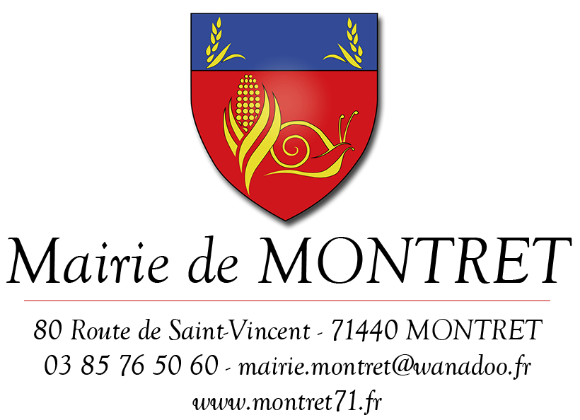 NOM, Prénom de l’élève : ___________________________________________Date de naissance : ___/___/______Lieu de naissance : _________________________________________________Ecole d’origine : ___________________________________________________NOM, Prénom du père : _____________________________________________Adresse du père : __________________________________________________Code postal : __________ Ville : ______________________________________Profession : _______________________________________________________Tel : ____________________ Mail : ___________________________________NOM, Prénom de la mère : __________________________________________Adresse de la mère : _______________________________________________Code postal : __________ Ville : ______________________________________Profession : _______________________________________________________Tel : ____________________ Mail : ___________________________________Votre enfant mangera-t-il à la cantine le premier jour ? Oui □ Non □Votre enfant mangera-t-il à la cantine tous les jours ? Oui □ Non □Votre enfant prendra-t-il le bus le premier jour ? Oui □ Non □Votre enfant prendra-t-il le bus tous les jours ? Oui □ Non □Votre enfant fera-t-il la sieste le premier jour ? Oui □ Non □Votre enfant fera-t-il la sieste tous les jours ? Oui □ Non □Documents à joindrePhotocopie du livret de famille □Certificat de radiation de la précédente école (si déjà scolarisé) □Photocopie des pages de vaccination du carnet de santé □Livret d’évaluations scolaires (si déjà scolarisé) □Liste des affaires à apporter à la rentrée-	Cartable-	Pantoufles-	Verre en plastique-	Oreiller + couverture pour la sieste (doudou + tétine si nécessaire)-	Serviette de cantine si nécessaire-	1 Change